		FOR IMMEDIATE RELEASE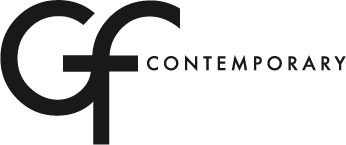       			 Nurture        Curated by Douglas Pierre Baulos                   Contact:    Sara Garden Armstrong										      	      Building Manager                            							      917-453-7238      info@saragardenarmstrong.comBirmingham, AL Ground Floor Contemporary and 21st Street Studios are pleased to present Nurture, the 2018 group exhibition featuring current works by resident and member artists. Nurture opens Thursday, March 8, from 5:00 pm to 7:30 pm, and runs through Sunday, March 25.	Thursday, March 8:	5:00 pm to 7:30 pm	Opening Reception and Open StudiosSunday gallery hours are from 1:00 pm to 4:00 pm and will include the following events:    	Sunday, March 11:  	2:00 pm	Artist Talks Ground Floor Gallery        	Sunday, March 18:  	2:00 pm	Yoga with Emily Rice 2nd Floor Gallery        	Sunday, March 25:  	2:00 pm 	Artist Talks 2nd Floor GalleryCurated by Douglas Pierre Baulos, Nurture examines the idea of nurture versus nature in fine arts. Exhibiting will be 20 artists and members from the building. Baulos states “In my own artwork I’m particularly interested in creating objects that are instructive – works that embody a message, learning/or depict inner lives as well as outer.” Baulos’s drawings, installations, and books have been exhibited/published both nationally and internationally. He is in the collections of numerous museums from The Museum of Modern Art, the J.P. Getty Museum, Los Angeles, CA to I Ching Design, Phnom, Cambodia.  He is assistant professor of drawing and bookmaking at The University of Alabama at Birmingham (UAB).Additionally, opening March 8th will be the new 21st Street Project Space on the third floor, Nature Rhythms,curated by Tara Stallworth Lee, Maggie King and Susan Vitali. Project Space is an open area in the building for artists to curate and explore ideas.Located under one roof, Ground Floor Contemporary and 21st Street Studios are contemporary art galleries with studios providing exhibition opportunities for its resident and member artists, and committed to promoting and expanding the visual arts in the greater Birmingham area. Both galleries are open to the public from 1pm to 4pm on Sundays during exhibitions and by appointment at other times. Artists exhibiting in Nurture, curated by Douglas Pierre BaulosSara Garden ArmstrongFlorence BlairCatherine CabanissElizabeth FarrCatharine FriendAnita Gómez-RonderosDarius HillBarbara HirschowitzDaisie HoitsmaLeah KarolMaggie KingElaine KinnairdTara Stallworth LeeMiriam Norris OmuraCharity PonterEmily RiceRae TrimmierSusan VitaliAshley WingoMary Grace Wolnski